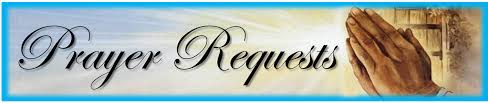 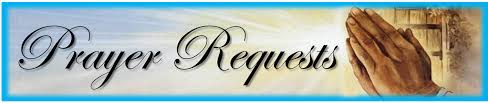 Cape Cod Covenant ChurchThis Week’s Prayer RequestsThe COVID-19 pandemic and its impact on our world; our health care providersThe sin of racism and its continuing evil influence on our society; the pain and suffering felt by our brothers and sisters of colorThe police officers and their families in our congregation during this time of great upheavalThose in our congregation struggling with loneliness during this time of physical separationAll of the children/youth impacted by the decision to cancel summer ministry at Camp SquantoJean Williams and family on the death of her mother, Louise Birtwell (her father, Ambrose, died a few weeks ago)Brad Johnson and family, at the death of his son, SashaThe family of Frank Brignoli, as they mourn his deathThe family of Donald Adamson, as they mourn his deathThe family of Marjorie Magnuson, as they mourn her deathThe family and friends of Betty Tevenan, who died from COVID-19Annie Poirier and family at the death of Annie’s father, Paul PoirierEve Wemett, recovering from surgery Bill Bohlin, recovering from a surgical procedure for prostate cancerOngoing Prayer ConcernsRachel Anderson (Steve and Betsy Anderson’s daughter-in-law), breast cancerRachel Ash  (Bonnie and Stuart Eyman’s niece), bedrest for pregnancyEric Avellar (Mary Avellar’s cousin), undergoing treatments; Eric’s brother David and motherNorma, health concernsGreg Bigler (Harry and Jean Canning’s nephew), serving in IraqJoseph Cisek  (Rae Fenton’s son-in-law), lung and brain cancerKurt Elia, radiation treatment for prostate cancer Jeannie Langman, sister of Jan Holland, a friend of Ruth Gawle, health issuesBob and Gerlinde Mullen (friends of Stuart and Bonnie Eyman) , health concernsAlbee Stecker  & Andrea Love, both recovering from falls in Florida; Claudia Stecker as she provides care for them bothCraig Werner (Bonnie Eyman’s cousin), severe depressionMike Smith, ongoing health concernsSusan Smith , torn ligament in left kneeBarbara Balsam (friend of Kristine Strand), health concernsDottie Gaumont (Debby Barbo’s mother), undergoing treatments for cancerCpt. Braden Hunter (Jim and Kate Bundy’s nephew), deployment in IraqAnna Martin’s good friend, Marianne, Non-Hodgkins LymphomaDonna McCaffrey’s nephew, Allan Dale Wright, prostate cancerCarl and Ann Shelley’s nephew, Mike, bladder cancerElla Terrio, 13-year-old DYHS student, leukemiaAlan Woodstock (friend of Sara Pattie), cancer